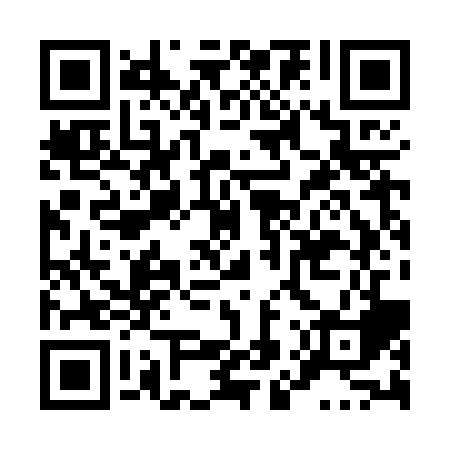 Ramadan times for Glenbow, Alberta, CanadaMon 11 Mar 2024 - Wed 10 Apr 2024High Latitude Method: Angle Based RulePrayer Calculation Method: Islamic Society of North AmericaAsar Calculation Method: HanafiPrayer times provided by https://www.salahtimes.comDateDayFajrSuhurSunriseDhuhrAsrIftarMaghribIsha11Mon6:286:287:591:475:427:377:379:0812Tue6:266:267:571:475:437:387:389:1013Wed6:236:237:541:475:447:407:409:1114Thu6:216:217:521:475:467:427:429:1315Fri6:196:197:501:465:477:437:439:1516Sat6:166:167:481:465:487:457:459:1717Sun6:146:147:451:465:507:477:479:1918Mon6:116:117:431:455:517:497:499:2119Tue6:096:097:411:455:527:507:509:2220Wed6:066:067:391:455:547:527:529:2421Thu6:046:047:361:445:557:547:549:2622Fri6:026:027:341:445:567:557:559:2823Sat5:595:597:321:445:587:577:579:3024Sun5:575:577:301:445:597:597:599:3225Mon5:545:547:271:436:008:008:009:3426Tue5:525:527:251:436:028:028:029:3627Wed5:495:497:231:436:038:038:039:3828Thu5:465:467:211:426:048:058:059:4029Fri5:445:447:181:426:058:078:079:4230Sat5:415:417:161:426:078:088:089:4431Sun5:395:397:141:416:088:108:109:461Mon5:365:367:121:416:098:128:129:482Tue5:335:337:091:416:108:138:139:503Wed5:315:317:071:416:118:158:159:524Thu5:285:287:051:406:138:178:179:545Fri5:265:267:031:406:148:188:189:566Sat5:235:237:001:406:158:208:209:587Sun5:205:206:581:396:168:228:2210:008Mon5:175:176:561:396:178:238:2310:029Tue5:155:156:541:396:188:258:2510:0410Wed5:125:126:521:396:198:278:2710:07